Discuss with your parent, carer, brother, sister all the dangers you can see. Write some of these dangers down on  a separate piece of paper.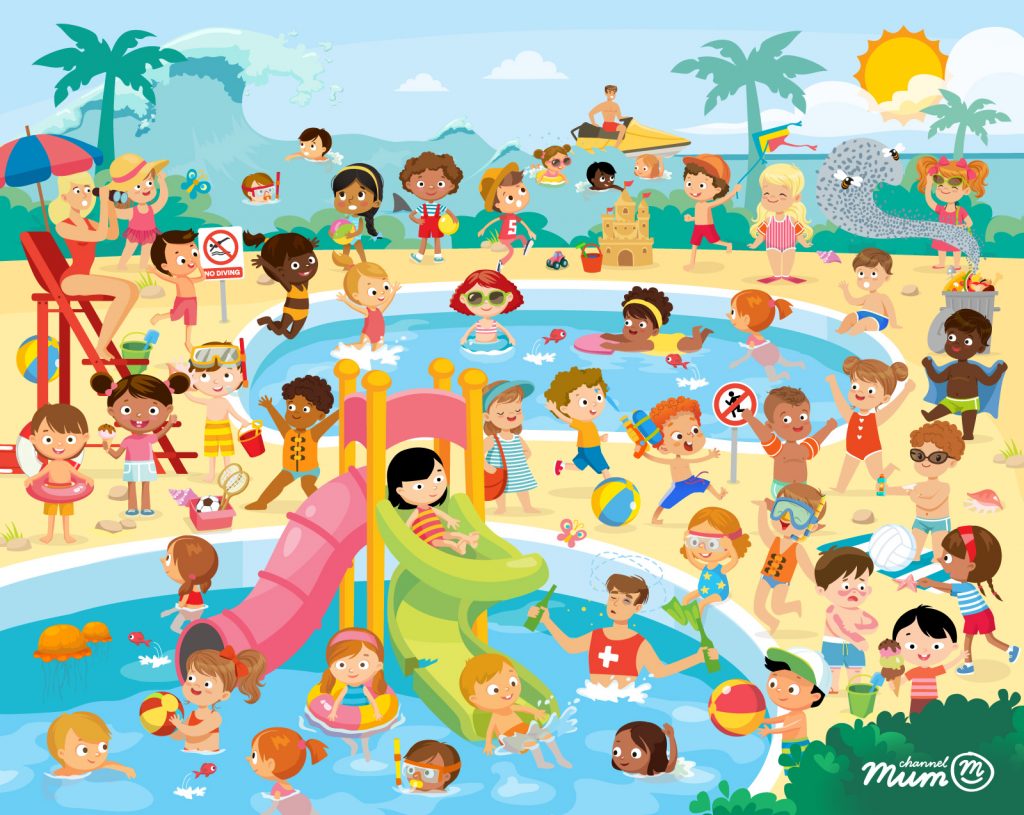 